Рекомендации для родителей по формированию речевых способностей у детей дошкольного возраста 5-6 лет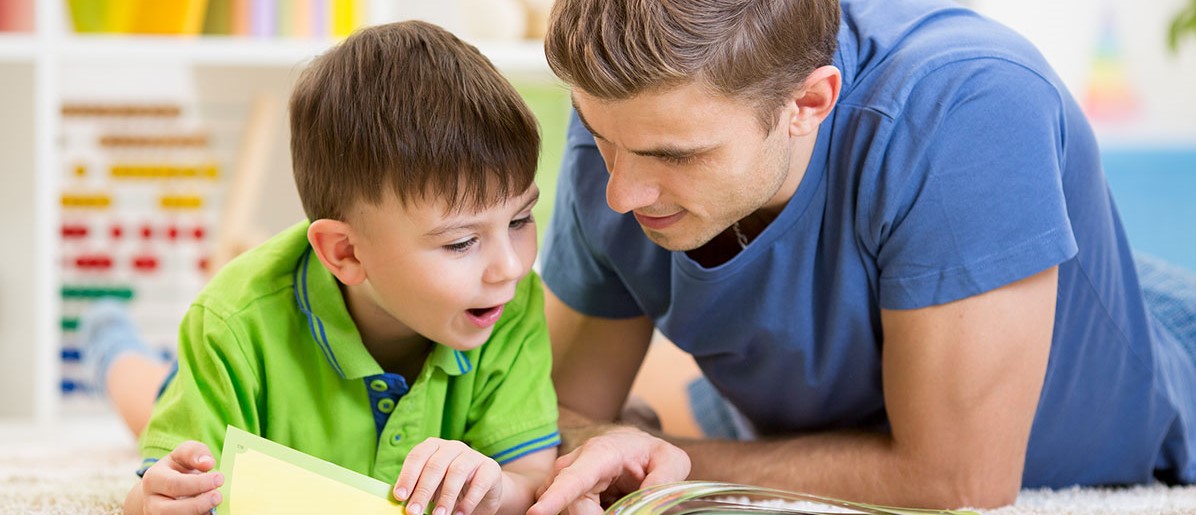       Речь – чудесный дар природы – не даётся человеку от рождения. Должно пройти время, чтобы малыш начал говорить. А взрослые должны приложить немало усилий, чтобы речь ребёнка развивалась правильно своевременно. Речь - это важнейшая творческая психическая функция человека, область проявления присущей всем людям способности к познанию, самоорганизации, саморазвитию, к построению своей личности, своего внутреннего мира через диалог с другими людьми,  другими культурами.     Своевременное формирование грамматического строя языка ребёнка является важнейшим условием его полноценного речевого и общего психического развития. Язык и речь – это основное средство проявления важнейших психических процессов – памяти, восприятия, эмоций.     Плохо говорящие дети, начиная осознавать свой недостаток, становятся молчаливыми, застенчивыми, нерешительными; затрудняется их общение с другими людьми , снижается познавательная активность. Это происходит потому, что ребёнок с различными речевыми отклонениями становится «сложным» собеседником; ему трудно быть понятным другими. Поэтому всякая задержка, любое нарушение в ходе развития речи ребёнка отрицательно отражаются на его деятельности и поведении, а значит, и на формировании личности в целом.         Чтобы наши дети уверенно владели речью необходимо проводить следующее:  -   всевозможные игры, упражнения,- развивать мелкую моторику,- слуховое внимание,- речевое дыхание,- развивать диалогическую речь.  Чтобы полученные знания закреплялись, родителям нужно больше общаться со своими детьми везде.  На 5-6 году жизни мы рекомендуем использовать следующие игры и упражнения:«Размытое письмо» ( взрослым составляется письмо, некоторые слова в котором пропускаются  , дети  самостоятельно дополняют предложение).«Где я был?» (называются слова, которые могут быть объединены, а ребёнок отгадывает, где могут встретиться эти слова, например, медузы, морские коньки, акулы).«Я умею считать» (ребёнок считает, сколько у него пальцев, глаз, карандашей и т.д.).«Разговор по телефону» (ребёнок передаёт телефонный разговор, а взрослый помогает , если тот затрудняется).«Узнай по звуку» (звучат муз. инструменты, а ребёнок отгадывает  этот инструмент).«Киоск открыт» ( подбираются открытки, а ребёнок отбирает и называет  те открытки, которые  хочет приобрести, описывая, что на них изображено).«Отгадайте название» ( взрослый описывает игрушку, а ребёнок должен отгадать, что это за игрушка, например, лисёнок пушистый, шубка у него рыжая).«Почта» ( один становится почтальоном, проводится диалог с ребёнком, например,- Динь,  динь,  динь.- Кто там?- Почта.- От куда ? и т. д.«Кузовок» ( в кузовок /корзинку/ собираются  слова на –« ок», например, хохолок, поплавок, уголок и т. д.). Успех нашей деятельности зависит от вас.  Больше читайте детям;РАЗУЧИВАНИЕ  СТИХОТВОРЕНИЙРазучивание стихов способствует развитию связной речи, ее выразительности, обогащает активный и пассивный словарный запас ребенка, помогает развивать произвольную словесную память.ПЕРЕСКАЗ  И  РАССКАЗ  Пересказ рассказов, басен, просмотренных кино- и мультфильмов также способствует развитию связной и выразительной речи ребенка, обогащению словаря и развитию произвольной словесной памяти.     Эффективным способом развития связной речи является и регулярно провоцируемый взрослым рассказ ребенка о тех событиях, которые произошли с ним в течение дня:  на улице, дома. Такого рода задания помогают развивать у ребенка внимание, наблюдательность, память.      На развитие выразительной, грамматически правильно построенной речи существенное влияние оказывает прослушивание ребенком аудиозаписей детских сказок, спектаклей  в исполнении актеров, владеющих мастерством художественного слова.СКОРОГОВОРКИУ пеньков опять пять опят.Водовоз вез воду из-под водопровода.Мокрая погода размокропогодилась.Шел Фрол по шоссе к Саше в шашки играть.Нисколько не скользко, не скользко нисколько.Около кола колокола колоколят.               Три дровосека, три дроворуба                на дворе дрова топорами рубят.Была у Фрола – Фролу на Лавра наврала.               Пойдет к Лавру – Лавру на Фрола наврет.От топота копыт пыль по полю летит.Всех скороговорок               Не перескороговоришь.               Да не перевыскороговоришь!Сшит колпак не по-колпаковски.              Слит колокол, да не по-колоколовски.              Надо колпак переколпаковать, перевыколпаковать.              Надо колокол переколоколовать, перевыколоковать.Ехал грека через реку,               Видит грека: в реке – рак.               Сунул грека руку в реку,               Рак за руку грека – цап!Карл у Клары украл кораллы,               А Клара у Карла украла кларнет.По утрам у Айболита, до обеденной поры,               лечат зубы: зебры, зубры, тигры, выдры и бобры.Смотрит зайка косой,              Как девчонка с косой,              За речною косой              Травы косит косой.Кукушка кукушонку               Купила капюшон.               Надел кукушонок капюшон,               Как в капюшоне кукушонок смешон.Шел Егорка по пригорку               И учил скороговорку.              Он учил скороговорку              Про Егорку и про горку.              А когда сбежал под горку,              Позабыл скороговорку.              И теперь в скороговорке              Нет ни горки, ни Егорки.Скороговорки являются эффективным средством развития экспрессивной речи. Они позволяют отрабатывать навыки правильной и четкой артикуляции, совершенствовать плавность и темп речи.Скороговорки могут служить также удобным материалом для развития внимания и памяти детей. Придумывайте рифмовки к словам (например, солнце – донце, трава – мурава и т.д.); Описывайте предметы  ( например, это слон - животное, живёт в жарких странах, у него есть голова, туловище, ноги и т.д.) ;   в разных видах деятельности показывайте  различные качества предметов (бумага в воде размокает, железо тяжёлое и в воде тонет и т.д.); многое детям показывайте и возите на экскурсии; рассматривайте отдельные предметы и игрушки  при посещении магазинов и др. мест обобщайте значение понятий «овощи» (то, что растёт на грядке и т.д.), «фрукты» (то, что растёт на дереве и т.д.), «игрушки» ( то с чем играют и т.д.) ; после просмотра сказок, фильмов можно помочь ребёнку подобрать глаголы, раскрывающие действия понравившегося персонажа (Иван – царевич выстрелил, коту дали шляпу и он пошёл охотиться и т.д.)  «Мальчик, девочка» и  другие темыПодбирайте антонимы(скажи наоборот, например, высокий – низкий и.т.д.) «Волшебная палочка» (прикосновением палочки увеличивать в количестве, изменять слова, например, один стул, два стула и т.д.); «Великий Нехочуха» (ребёнку говорят глаголы, а он отказывается, говоря, я не хочу сидеть и т. д.); «Представь и опиши» .      Рекомендуется  читать всевозможные сказки и рассказы, обязательно после чего  объяснить непонятные слова и побеседовать о прочитанном , об отношении ребёнка к узнанному. Так же нашим деткам не помешает и русское слово потешек, поговорок, пословиц. Не пропустите мимо не одно событие, пусть ребёнок будет в курсе всего.  И следите за своей речью. Если вы заметили, что у ребёнка есть дефекты речи, вам нужно обратиться к специалисту – логопеду. 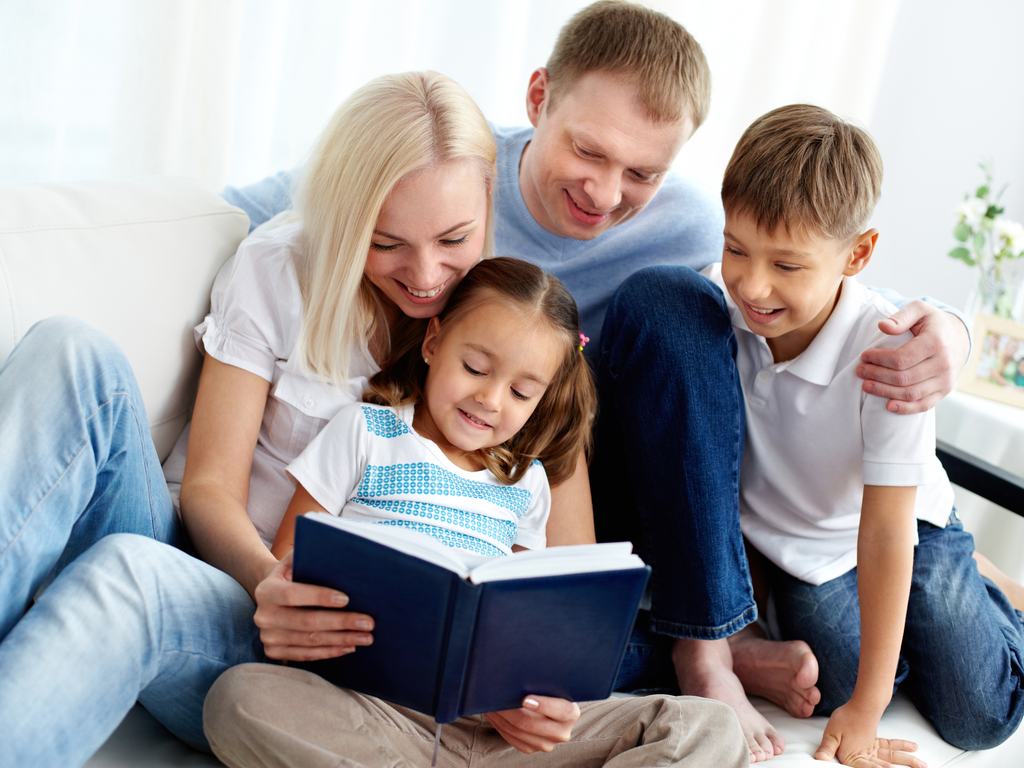 